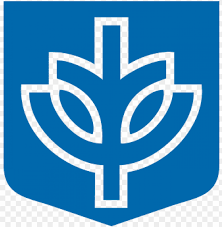 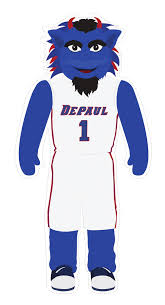 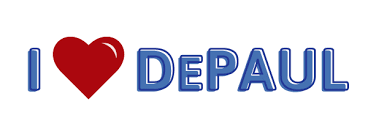  mm/dd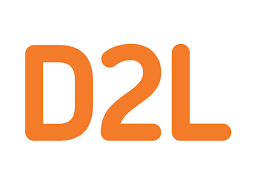 TuesdayCLassassignmentclassassignmntTake a Break!Go outside!Take a Break!Check in with/ facetime friendsMake lunch!Drink water and stay hydrated!Make lunch!Drink water and sty hydrated!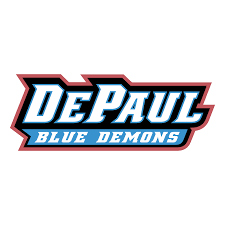 classassignmentclassassignmentTake a Break!Make a quick snack or smoothieTake a break!Watch episodes of your favorite showMake lunch!Drink water and stay hydrated!Make lunch!Drink water and stay hydrated!class assignmentTake a Break!Go on a walk or bike ride!Make lunch!Drink water and stay hydrated!